БЕТОНОСМЕСИТЕЛЬНЫЙ КОВШ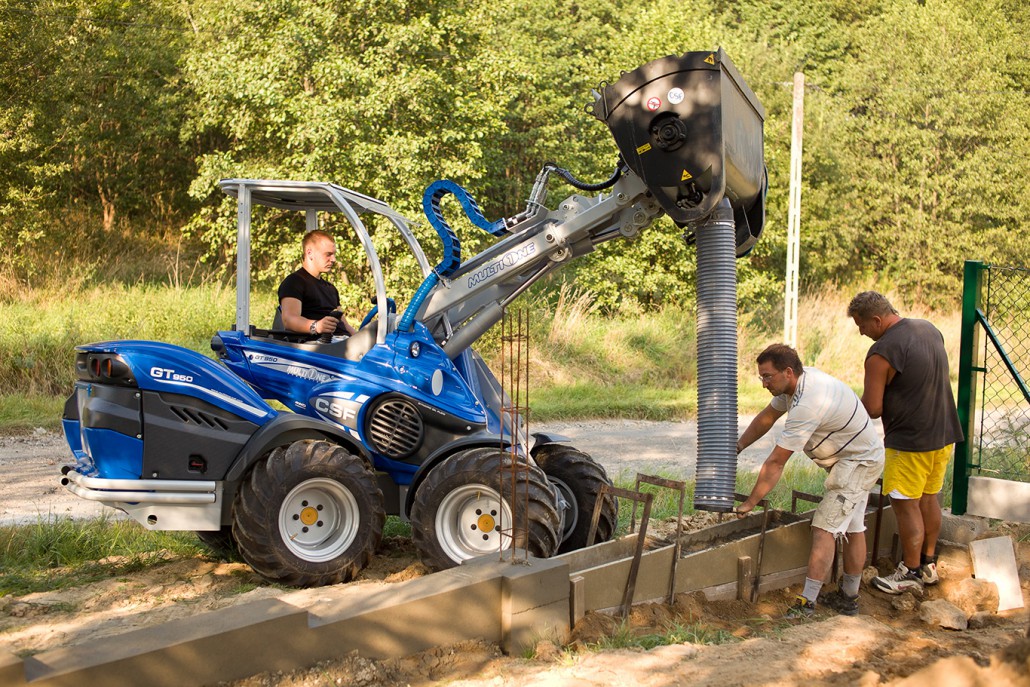 ОСОБЕННОСТИ И ПРЕИМУЩЕСТВА: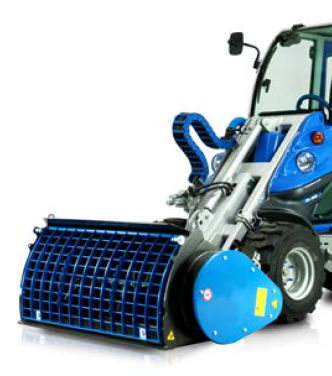 - гидропривод на перемешивание и систему разгрузки; - возможность самозагрузки (зачерпнуть как ковшом);- съёмная защитная решётка;- разгрузочный рукав в комплекте.Бетоносмесительный ковш позволяет оператору загружать, смешивать, транспортировать и выгружать бетон намного быстрее, чем традиционный грушевидный смеситель. В сочетании с погрузчиком MultiOne, идеально подходит для заливки тротуаров, проездов, опор, невысоких этажей, небольших зданий и многих других мест с ограниченным доступом. Разработанный для большого объема, минимизирует время простоя.                                                                          рекомендуемые модели                                     совместимы                                          не совместимыМодельОбьём, м3Ø выходного отверстия, мм.Длинна разгрузочного рукава, м.Масса, кг.КодЦены2000,21351,6220C8901402500,251801,5320C890141МодельСерииСерииСерииСерииСерииСерииСерииСерииСерииСерииСерииСерииСерииСерииСерииСерииСерииМодель124556778910SDSDSDSD12EZ7Модель1245.25.367.27.389106,37,38,49,512EZ7200250